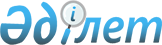 Об объявлении чрезвычайной ситуации природного и техногенного характера на территории Байганинского района
					
			Утративший силу
			
			
		
					Решение акима Байганинского района Актюбинской области от 11 сентября 2018 года № 19. Зарегистрировано Управлением юстиции Байганинского района Департамента юстиции Актюбинской области 14 сентября 2018 года № 3-4-181. Утратило силу решением акима Байганинского района Актюбинской области от 20 августа 2019 года № 13
      Сноска. Утратило силу решением акима Байганинского района Актюбинской области от 20.08.2019 № 13 (вводится в действие со дня первого официального опубликования).
      В соответствии с подпунктом 13) пункта 1 статьи 33 Закона Республики Казахстан от 23 января 2001 года "О местном государственном управлении и самоуправлении в Республике Казахстан", статьей 48 и подпунктом 2) пункта 2 статьи 50 Закона Республики Казахстан от 11 апреля 2014 года "О гражданской защите", постановлением Правительства Республики Казахстан от 2 июля 2014 года № 756 "Об установлении классификации чрезвычайных ситуаций природного и техногенного характера", на основании протокола заседания комиссии по предупреждению и ликвидации чрезвычайных ситуаций при акимате Байганинского района от 29 августа 2018 года № 3, в целях обеспечения жизнедеятельности населенных пунктов на территории района, аким Байганинского района РЕШИЛ:
      1. Объявить чрезвычайную ситуацию природного и техногенного характера местного масштаба на территории Байганинского района.
      2. Руководителем ликвидации чрезвычайной ситуации назначить заместителя акима Байганинского района Ж. Жанабай и поручить провести соответствующие мероприятия, вытекающие из данного решения.
      3. Государственному учреждению "Аппарат акима Байганинского района" в установленном законодательством порядке обеспечить:
      1) государственную регистрацию настоящего решения в Управлении юстиции Байганинского района;
      2) направление настоящего решения на официальное опубликование в периодических печатных изданиях и Эталонном контрольном банке нормативных правовых актов Республики Казахстан.
      4. Контроль за исполнением настоящего решения оставляю за собой.
      5. Настоящее решение вводится в действие со дня первого официального опубликования.
					© 2012. РГП на ПХВ «Институт законодательства и правовой информации Республики Казахстан» Министерства юстиции Республики Казахстан
				
      Аким района 

А. Шериязданов
